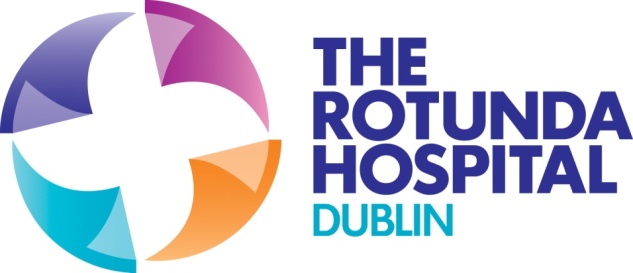 SEMI-PRIVATE CHARGESHOSPITAL CHARGES:Please note that Semi-Private patients can only be accommodated in Multi Occupancy Wards. If you are accommodated in a public bed or in the Delivery Suite the Multi-Occupancy fee will also apply. If you have no health insurance and you are paying for semi-private care, you must pay the charge for 2 nights' accommodation in advance of your admission for the birth of your baby.  Other fees will also be charged. For further information about the fees and for any other queries, please contact: patient accounts department by phoning 01 – 817 1763 or 817 1764.  Payment of all bills is due in full, on discharge from hospital. Multi-Occupancy Ward per Night             €813.00 (If insured, payable by insurance, please  confirm with your insurer)                                                                                     Average length of stay for a Normal Delivery       =      2 Nights Average length of stay for a Caesarean Section   =      4 NightsMEDICAL CHARGES:Antenatal Fee				€1,100Pathology Fee				******Dating Scan 		 		****** 			Included in Antenatal FeeAnatomy Scan				******			Follow up Scans 			******Delivery Fee – Normal Delivery			€286.00 to €303 	            Caesarean Section	               		€453.00 Paediatrician Fee	€97.00 to €135 			Normally payable 			 		by insurer if insuredAnaesthetic Fee					€291.00 to €335.00 Pathology Fee					€82								Neo-Natal Special Care per Night		€813 (In cases where babies of Private Patients are detained in the Hospital for treatment, please ensure that you add your baby to your policy as babies take the status of the mother unless requested to be treated publicly. It is free to add your baby to your policy until the next date of renewal.)Web Link:  http://www.rotundaprivate.ie